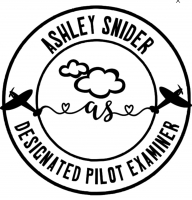 CFI Inital Pilot Single Engine Land Please send via email the following a minimum of 48 hours prior to exam:Acceptable Aircraft: Personal Documents: Photo IDMedical Certificate or Basic Med CertificatePilot CertificateCopy of Written TestCopy of EndorsementsCopy of Proof of trainingAircraft Maintenance Records: Logbook Record of most recent Airworthiness Inspections and AD CompliancePlease bring the following with you on the day of examination:Acceptable Aircraft: Aircraft Documents: Airworthiness CertificateRegistration CertificateOperating LimitationsWeight and BalanceAircraft Maintenance Records: Logbook Record of Airworthiness Inspections and AD CompliancePilot’s Operating Handbook, FAA-Approved Aircraft Flight Manual Personal Equipment:View-Limiting DeviceCurrent Aeronautical Charts (Printed or Electronic)ALL Lesson Plans per the current ACSChart Supplements U.S., Airport Diagrams and appropriate Publications Current AIM Identification—Photo/Signature IDPilot CertificateCurrent Medical CertificateCompleted FAA Form 8710-1, Airman Certificate and/or Rating Application with Instructor’s Signature in paper form and completed in IACRAOriginal Knowledge Test ReportPilot Logbook with appropriate Instructor EndorsementsFAA Form 8060-5, Notice of Disapproval (if applicable) Letter of Discontinuance (if applicable)Approved School Graduation Certificate (if applicable) TSA Email (if applicable)Evaluator’s Fee 